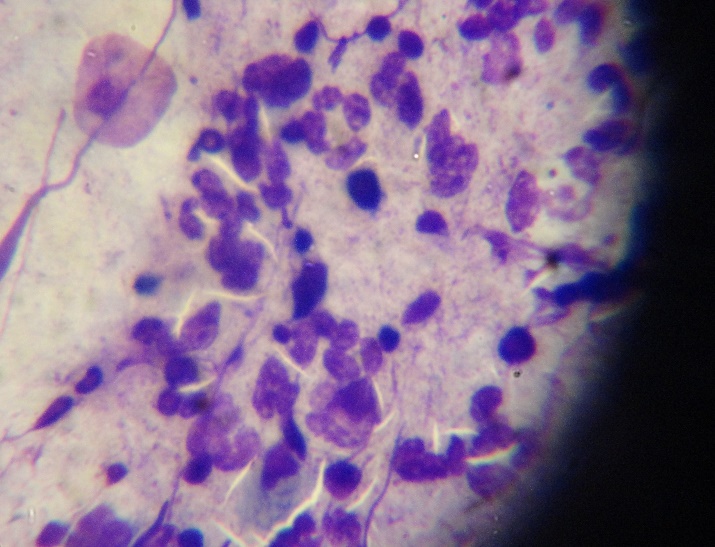 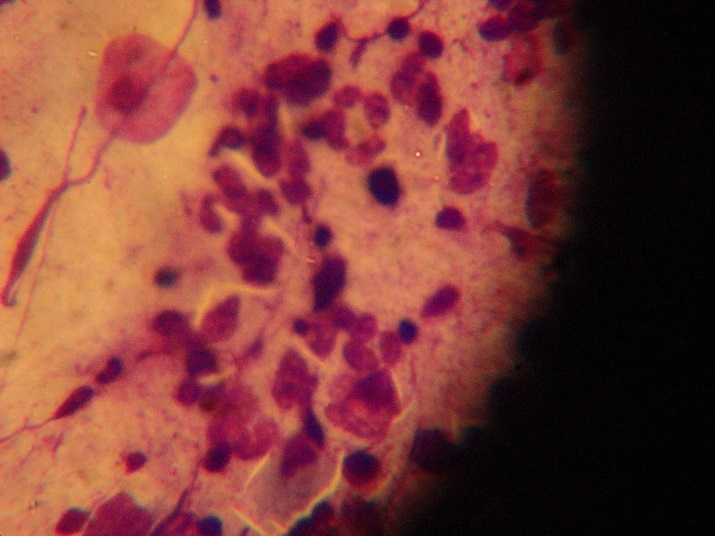 Трихомонады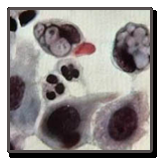 Хламидии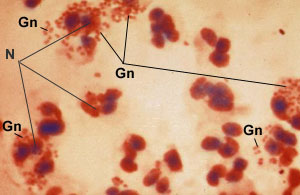 ГонококиКлючевые клетки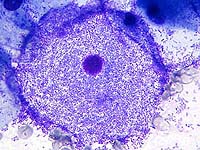 